中国结核病疫情介绍材料为了统一、规范结核病疫情数据的使用，中国疾控中心结核病预防控制中心监测部参照世界卫生组织（WHO）年度报告资料，全国结核病流行病学抽样调查资料（1990年、2000年、2010年），全国疾病监测点死因报告资料，整理了中国结核病疫情介绍的简要材料，供各级疾病预防控制机构（结核病防治机构）使用参考。    中国结核病疫情介绍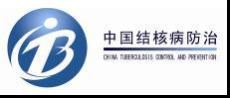 一、2010年全国结核病疫情情况二、1990-2010年患病率、死亡率及其趋势. #：1990和2000年患病率为全人口，2010年患病率为15岁及以上人口*:计算历年患病率下降幅度及年递降率时，均对较早的患病率根据人口结构进行了标准化，比较结果为标化率的改变幅度，并非由前三列数据直接计算得出。发病结核病年发病数100万，发病率78/10万。患病15岁及以上人群中，活动性肺结核患病人数499万，患病率459/10万；涂阳肺结核患病人数72万，患病率66/10万；菌阳肺结核患病人数129万，患病率119/10万。死亡结核病年死亡人数5.4万，死亡率4.1/10万；肺结核年死亡人数5.2万，死亡率3.9/10万。特殊人群结核杆菌/人类免疫缺陷病毒（TB/HIV）双重感染患者约2万；每年新发耐多药肺结核（MDR-TB）患者约10万人。类别患者分类率(1/10万)率(1/10万)率(1/10万)2000年与1990年比较*2000年与1990年比较*2010年与2000年比较*2010年与2000年比较*类别患者分类1990年2000年2010年下降幅度(%)年递降率(%)下降幅度(%)年递降率(%)患病#活动性肺结核52336745942.65.41.50.2患病#涂阳肺结核1341226627.63.260.99患病#菌阳肺结核17716011929.93.644.95.8死亡结核病20.49.84.1527.158.28.3死亡肺结核19.18.83.953.97.555.77.8